Краевое государственное бюджетное образовательное учреждение дополнительного профессионального образования "Хабаровский краевой институт развития образования"ПрограммаМежрегиональный семинар"Центры образования "Точка Роста": новые вызовы и ключевые векторы развития"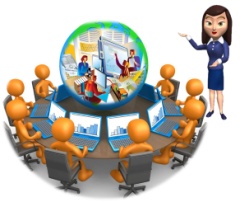 г. Хабаровск,25 - 26 июня 2020 г.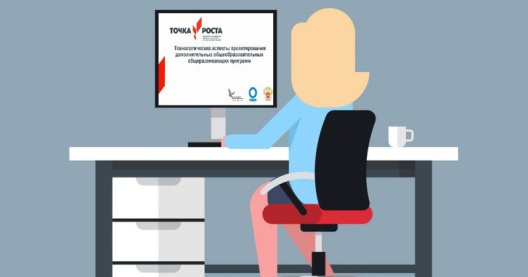 Вы никогда не останавливаетесь на достигнутом, Вас интересует, какие изменения происходят в сфере образования, значит межрегиональный семинар "Центры образования "Точка Роста": новые вызовы и ключевые векторы развития" для Вас.          25 – 26 июня на площадке ZOOM мы вместе с Вами обсудим вопросы, чему и как учить в Центрах образования "Точка Роста".            Свой уникальный опыт в рамках семинара представят лидеры различных регионов Российской Федерации: Тамбовской, Томской и Амурской областей, Республики Саха (Якутия).Организаторы: Министерство образования и науки Хабаровского края, КГБОУ ДПО "Хабаровский краевой институт развития образования".Участники: специалисты органов местного самоуправления, осуществляющих управление в сфере образования, руководители Центров образования "Точка Роста" и общеобразовательных организаций, на базе которых они созданы, учителя технологии, информатики, основ безопасности жизнедеятельности, которым уже сегодня предстоит реализовывать актуальные задачи по реализации федеральных проектов в сфере образования (150 человек).Цель: обсуждение эффективных практик функционирования Центров образования цифрового и гуманитарного профилей "Точка Роста" и проектирование модельных решений по развитию их деятельности с учетом достижения показателей и результатов регионального проекта "Современная школа".Дата и время проведения: 25 июня 2020 года – 14. 30 – 18. 00 час.26 июня 2020 года – 14. 30 – 18. 00 час.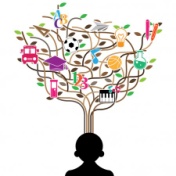 Июнь – август 2020 г. – пост-сессия – доработка дорожных карт функционирования и развития Центров образования "Точка Роста" на 2020 – 2021 год и представление их в ХК ИРО на электронную почту: abramenkons@ippk.ruФормат проведения: модельный семинар в онлайн-формате на платформе ZOOM.Участникам семинара необходимо заранее скачать приложение https://zoom.us/ru-ru/zoomrooms/software.html. Регистрироваться на платформе необязательно.Организаторы направят на почту, указанную при регистрации на семинар, ссылки для перехода в конференцию. При входе по ссылке необходимо будет указать свои имя и фамилию (для соотнесения со списками).В ходе семинара участники будут наполнять портфель модельных решений, исходя из основных функций Центров образования цифрового и гуманитарного профилей "Точка Роста": Модельные решения по реализации основных общеобразовательных программ в части предметных областей/учебных предметов "Технология" /технология, "Математика и информатика"/информатика, "Физическая культура и основы безопасности жизнедеятельности"/ОБЖ, в том числе обеспечение внедрения обновленного содержания преподавания основных общеобразовательных программ в рамках федерального проекта «Современная школа» национального проекта "Образование". Модельные решения по реализации разноуровневых дополнительных общеобразовательных программ цифрового, естественнонаучного, технического и гуманитарного профилей, а также иных программ в рамках внеурочной деятельности обучающихся.Модельные решения по обеспечению создания, апробации и внедрения модели равного доступа к современным общеобразовательным программам цифрового, естественнонаучного, технического и гуманитарного профилей детям иных населенных пунктов сельских территорий и малых городов Хабаровского края.Модельные решения по внедрению сетевых форм реализации программ дополнительного образования.Модельные решения по организации внеурочной деятельности в каникулярный период, разработка соответствующих образовательных программ, в том числе для пришкольных лагерей.Модельные решения по содействию развитию шахматного образования.Модельные решения по вовлечению обучающихся и педагогов в проектную деятельность.Модельные решения по непрерывному развитию педагогических и управленческих кадров, включая повышение квалификации руководителей и педагогов Центра образования, реализующих основные, дополнительные общеобразовательные программы цифрового, естественнонаучного, технического, гуманитарного и социокультурного профилей.Модельные решения по информированию и просвещению населения в области цифровых и гуманитарных компетенций. Модельные решения по учебно-информационному сопровождению воспитательной деятельности Центра образования "Точка Роста", системы внеурочных мероприятий с совместным участием детей, педагогов, родительской общественности, в том числе на сайте образовательной организации и иных информационных ресурсах.Модельные решения по созданию и развитию общественного движения школьников, направленного на личностное развитие, социальную активность через проектную деятельность, различные программы дополнительного образования детей.Проект программы25 июня25 июня25 июняВремяСобытие	Выступающий/ведущий модератор14.30 – 15.00Подключение участников, проверка связи, видео-, аудиосообщенияПодключение участников, проверка связи, видео-, аудиосообщенияПленарное заседание  Пленарное заседание  15.00 – 15.10Открытие, приветственное слово участникам семинараСулима Лариса Олеговна, руководитель Дирекции региональной деятельности ФГАУ "Фонд новых форм развития образования"15.10 – 15.20Центры образования "Точка Роста": Хабаровский крайПерминова Ольга Петровна, начальник отдела сопровождения и реализации целевых программ образования министерства образования и науки Хабаровского края15.20 – 15.40Цифровая трансформация образования: Hi-Tech & Hi-HumeКузнецова Алла Геннадьевна, ведущий консультант в сфере образования, д.п.н.15.40 – 16.00Горизонтальное развитие педагогических работников в условиях созданной методической сети Центров "Точка роста"Тумакова Екатерина Ивановна, начальник отдела по реализации проектов и программ ТОГОАУ ДПО "Институт повышения квалификации работников образования", к.э.н.16.00 – 16.20Реализация предметной области "Технология" в контексте решения задач Национального проекта "Образование"Нехорошева Оксана Николаевна, заведующий отделом развития начального и среднего профессионального образования ТОГОАУ ДПО "Институт повышения квалификации работников образования"16.20 – 16.40Проект "Территория интеллекта" в "Точках Роста": новое содержание, новые результатыДмитриев Игорь Вячеславович, директор проектного офиса регионального проекта "Территория интеллекта" Томской области, к.т.н.16.40- 17.00"Территория интеллекта" - авторская модель формирования высокотехнологичных компетенций в школьном возрасте: методология, механизмы, решения"Кравченко Светлана Валерьевна руководитель проекта "Tedus" АНО ДПО "Открытый молодёжныйуниверситет" г. Томска17.00 – 17.30Знакомство участников и обмен контактами в сервисе PADLET26 июня26 июня26 июня14.30 – 15.00Подключение участников семинара, проверка связи, видео, аудиосообщения Подключение участников семинара, проверка связи, видео, аудиосообщения 15.00 – 15.10Инновации для тех, кто концентрируется на возможностях и понимает проблемыКузнецова Жанна Борисовна, проректор по стратегическому развитию общего образования КГБОУ ДПО ХК ИРО15.10- 15.20Роль ГАУ ДПО АмИРО в реализации регионального проекта "Современная школа"Борзунова Юлия Викторовна, и. о. ректора ГАУ ДПО АмИРО15.20 – 15.30Особенности организации образовательной деятельности в Центре образования цифрового и гуманитарного профилей "Точка Роста" с целью достижения целевых показателейКирилюк Марина Александровна, директор МАОУ СОШ с. БерезовкаСлободина Ольга Олеговна, учитель информатики и технологии МАОУ СОШ с. Березовка15.30 – 15.40Из опыта работы ИРОиПК как координатора курсов повышения квалификации педагогов в рамках реализации национального проекта "Образование"Слепцова Саргылана Давыдовна, заместитель заведующего кафедрой управления, педагогики и психологии АОУ РС (Я) ДПО "Институт развития образования и повышения квалификации имени С. Н. Донского II"15.40 – 15.50Центр образования цифрового и гуманитарного профилей "Точка роста" как ресурс формирования современных компетенций обучающихсяНикитина Виктория Сергеевна, директор МБОУ СОШ № 2 с. Хурба Комсомольского муниципального района15.50 – 16.00Учимся учиться в формате WorldSkillsКальницкая Ирина Геннадьевна, заведующий лабораторией "Начальное образование" КГБ ПОУ "Хабаровский педагогический колледж имени Героя Советского Союза Д. Л. Калараша", почетный работник СПО16.00 – 16.10Обсуждение, вопросы выступающим. Обсуждение, вопросы выступающим. 16.10 – 16.15Установка на работу в группах (4 потока):1.	Образовательный скан по проектированию учебной деятельности2.	Образовательный скан по проектированию образовательной деятельности обучающихся через реализацию программ дополнительного образования и внеурочной деятельности3. Образовательный скан по проектированию обновленного социокультурного пространства4. Образовательный скан по реализации содержания учебного предмета "Информатика"Установка на работу в группах (4 потока):1.	Образовательный скан по проектированию учебной деятельности2.	Образовательный скан по проектированию образовательной деятельности обучающихся через реализацию программ дополнительного образования и внеурочной деятельности3. Образовательный скан по проектированию обновленного социокультурного пространства4. Образовательный скан по реализации содержания учебного предмета "Информатика"16.15 – 17.15Часть 1. Импульс-пленумыЧасть 1. Импульс-пленумыОбразовательный скан "Проектирование учебной деятельности"Модератор – Гарник Екатерина Алексеевна, директор центра общего образования КГБОУ ДПО ХК ИРООбразовательный скан "Проектирование учебной деятельности"Модератор – Гарник Екатерина Алексеевна, директор центра общего образования КГБОУ ДПО ХК ИРООбразовательный скан "Проектирование учебной деятельности"Модератор – Гарник Екатерина Алексеевна, директор центра общего образования КГБОУ ДПО ХК ИРО16.15 – 16.35Вектор трансформации образования: подходы к разработке в Центрах "Точка роста" программ предметной области "Технология"Гарник Екатерина Алексеевна, директор центра общего образования КГБОУ ДПО ХК ИРО16.35 – 16.45Из опыта работы по реализации обновленного содержания предметной области "Технология". Включение учебного модуля "Инженерная робототехника"Моштакова Анастасия Васильевна, заместитель директора по УВР МБОУ СОШ с. Восточное Хабаровского муниципального района16.45 – 17.00Микроконтроллерная радиоэлектроника и работа на станках с ЧПУ как средство реализации межпредметных связей в технологическом образованииЧеремухин Петр Сергеевич, директор МОУ "Инженерная школа города Комсомольска-на-Амуре"17.00 – 17.10Организация проектной деятельности в рамках реализации предметной области "Технология"Шаповалов Владимир Анатольевич, учитель технологии МБОУ "Основная школа № 12" Гаткинского с. п. Советско-Гаванского муниципального районаОбразовательный скан "Проектирование образовательной деятельности обучающихся через реализацию программ дополнительного образования и внеурочной деятельности"Модератор – Кацупий Мария Вячеславовна, директор центра учебно-методической работы КГБОУ ДПО ХК ИРООбразовательный скан "Проектирование образовательной деятельности обучающихся через реализацию программ дополнительного образования и внеурочной деятельности"Модератор – Кацупий Мария Вячеславовна, директор центра учебно-методической работы КГБОУ ДПО ХК ИРООбразовательный скан "Проектирование образовательной деятельности обучающихся через реализацию программ дополнительного образования и внеурочной деятельности"Модератор – Кацупий Мария Вячеславовна, директор центра учебно-методической работы КГБОУ ДПО ХК ИРО16.15 – 16.25Взаимодействие центра цифрового образования "IT-куб" с Центрами образования "Точка роста" по развитию цифровых компетенций педагоговГумбатов Саммадин Али оглы, директор центра цифрового образования "IT-куб" КГАОУ ДО "Региональный модельный центр"16.25 – 17.15Подходы к реализации дополнительных общеобразовательных программ в Центрах образования "Точка роста"Кацупий Мария Вячеславовна, директор центра учебно-методической работы КГБОУ ДПО ХК ИРООбразовательный скан "Проектирование обновленного социокультурного пространства"Модераторы – Артеменко Ирина Владимировна, старший методист центра системных инноваций КГБОУ ДПО ХК ИРОМитрейкина Анастасия Андреевна, директор центра системных инноваций КГБОУ ДПО ХК ИРООбразовательный скан "Проектирование обновленного социокультурного пространства"Модераторы – Артеменко Ирина Владимировна, старший методист центра системных инноваций КГБОУ ДПО ХК ИРОМитрейкина Анастасия Андреевна, директор центра системных инноваций КГБОУ ДПО ХК ИРООбразовательный скан "Проектирование обновленного социокультурного пространства"Модераторы – Артеменко Ирина Владимировна, старший методист центра системных инноваций КГБОУ ДПО ХК ИРОМитрейкина Анастасия Андреевна, директор центра системных инноваций КГБОУ ДПО ХК ИРО16.15 – 16.30Школа как социокультурный центрОсеева Елена Ивановна, проректор по НИР КГБОУ ДПО ХК ИРО, к.п.н.16.30 – 16.40Потенциал социокультурного взаимодействия в решении задач духовно-нравственного развития и воспитания обучающихсяМирвис Юлия Валентиновна, методист МАУДО ДЮЦ "Восхождение" г. Хабаровска16.40 – 16.55Формирование ценностных ориентиров обучающихся посредством деятельности волонтерских отрядов образовательных организацийКорсакова Алла Геннадьевна, педагог-психолог, руководитель центра реабилитации слуха и речи КГБОУ, реализующее АООП "Школа-интернат № 1" г. Хабаровска, почетный работник образования16.55 – 17.05Пространство школы – пространство развитияГузенко Вероника Михайловна, директор МБОУ СОШ с. имени Полины Осипенко17.05 – 17.15Детско-взрослые сообщества как социокультурная среда воспитанияАнаньева Марина Александровна, заместитель директора по методической работе МБОУ СОШ № 1 г. Вяземского Вяземского муниципального районаОбразовательный скан "Реализация содержания учебного предмета "Информатика" (по отдельному плану)Модератор – Сергей Бражник, руководитель проекта "Информатика", директор по развитию региональных образовательных проектовОбразовательный скан "Реализация содержания учебного предмета "Информатика" (по отдельному плану)Модератор – Сергей Бражник, руководитель проекта "Информатика", директор по развитию региональных образовательных проектовОбразовательный скан "Реализация содержания учебного предмета "Информатика" (по отдельному плану)Модератор – Сергей Бражник, руководитель проекта "Информатика", директор по развитию региональных образовательных проектов17.15 – 18.15Часть 2. Лаборатории модельных решений. Работа в сервисах Часть 2. Лаборатории модельных решений. Работа в сервисах Образовательный скан "Проектирование учебной деятельности"Модератор – Гарник Екатерина Алексеевна, директор центра общего образования КГБОУ ДПО ХК ИРО1. Входной прогностический замер профессиональной компетентности по проектированию программ учебного предмета и предметной области "Технология" – "Облака сомнений".2. Профессиональная проба (обновление содержание учебного предмета и предметной области "Технология") – "Дороги, которые мы выбираем".3. Экспертная сессия – экспертиза рабочих программ учебного предмета "Технология".4. "Все в наших руках": резюме информации.Образовательный скан "Проектирование учебной деятельности"Модератор – Гарник Екатерина Алексеевна, директор центра общего образования КГБОУ ДПО ХК ИРО1. Входной прогностический замер профессиональной компетентности по проектированию программ учебного предмета и предметной области "Технология" – "Облака сомнений".2. Профессиональная проба (обновление содержание учебного предмета и предметной области "Технология") – "Дороги, которые мы выбираем".3. Экспертная сессия – экспертиза рабочих программ учебного предмета "Технология".4. "Все в наших руках": резюме информации.Образовательный скан "Проектирование образовательной деятельности обучающихся через реализацию программ дополнительного образования и внеурочной деятельности"Модератор – Кацупий Мария Вячеславовна, директор центра учебно-методической работы КГБОУ ДПО ХК ИРО1. Профессиональная проба: разработка интеллектуальной карты "Анализ основных структурных компонентов дополнительной общеобразовательной программы"2. Уровневый вброс от гуру-профи:1 уровень – интенсив "Формирование единого общего представления о структуре дополнительной общеобразовательной общеразвивающей программы";2 уровень – экспертиза дополнительной общеобразовательной программы.3. Прогностический замер на выходе профессиональной компетентности по проектированию дополнительных общеобразовательных общеразвивающих программ.4. Предложение пакета программ дополнительного образования для организации летних активностей в Центрах "Точка Роста".Образовательный скан "Проектирование образовательной деятельности обучающихся через реализацию программ дополнительного образования и внеурочной деятельности"Модератор – Кацупий Мария Вячеславовна, директор центра учебно-методической работы КГБОУ ДПО ХК ИРО1. Профессиональная проба: разработка интеллектуальной карты "Анализ основных структурных компонентов дополнительной общеобразовательной программы"2. Уровневый вброс от гуру-профи:1 уровень – интенсив "Формирование единого общего представления о структуре дополнительной общеобразовательной общеразвивающей программы";2 уровень – экспертиза дополнительной общеобразовательной программы.3. Прогностический замер на выходе профессиональной компетентности по проектированию дополнительных общеобразовательных общеразвивающих программ.4. Предложение пакета программ дополнительного образования для организации летних активностей в Центрах "Точка Роста".Образовательный скан "Проектирование обновленного социокультурного пространства"Модераторы – Артеменко Ирина Владимировна, старший методист центра системных инноваций КГБОУ ДПО ХК ИРОМитрейкина Анастасия Андреевна, директор центра системных инноваций КГБОУ ДПО ХК ИРООбразовательный скан "Проектирование обновленного социокультурного пространства"Модераторы – Артеменко Ирина Владимировна, старший методист центра системных инноваций КГБОУ ДПО ХК ИРОМитрейкина Анастасия Андреевна, директор центра системных инноваций КГБОУ ДПО ХК ИРООбразовательный скан "Реализация содержания учебного предмета "Информатика" (по отдельному плану)Модератор – Сергей Бражник, руководитель проекта "Информатика", директор по развитию региональных образовательных проектовОбразовательный скан "Реализация содержания учебного предмета "Информатика" (по отдельному плану)Модератор – Сергей Бражник, руководитель проекта "Информатика", директор по развитию региональных образовательных проектов18.15 – 18.30Рефлексия в группах.Рефлексия в группах.